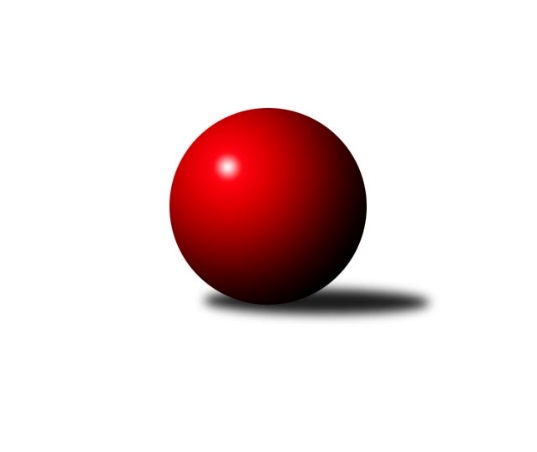 Č.2Ročník 2017/2018	23.9.2017Nejlepšího výkonu v tomto kole: 1735 dosáhlo družstvo: TJ Teplice Letná COkresní přebor - skupina B 2017/2018Výsledky 2. kolaSouhrnný přehled výsledků:KO Česká Kamenice B	- TJ Kovostroj Děčín C	5:1	1639:1544	5.0:3.0	21.9.Sokol Roudnice n. L.	- SKK Bohušovice C	6:0	1659:1478	7.0:1.0	22.9.TJ Kovostroj Děčín B	- ASK Lovosice B	6:0	1648:1417	8.0:0.0	22.9.Sokol Ústí n. L. B	- SKK Bílina B	6:0	1515:1393	8.0:0.0	22.9.TJ Teplice Letná C	- TJ Union Děčín	5.5:0.5	1735:1473	6.0:2.0	23.9.TJ Teplice Letná D	- Sokol Ústí n. L. C	1:5	1359:1530	1.0:7.0	23.9.Tabulka družstev:	1.	TJ Kovostroj Děčín B	2	2	0	0	11.0 : 1.0 	14.0 : 2.0 	 1644	4	2.	Sokol Ústí n. L. C	2	2	0	0	9.0 : 3.0 	12.0 : 4.0 	 1512	4	3.	KO Česká Kamenice B	2	2	0	0	9.0 : 3.0 	9.0 : 7.0 	 1575	4	4.	Sokol Ústí n. L. B	2	1	1	0	9.0 : 3.0 	12.0 : 4.0 	 1502	3	5.	TJ Teplice Letná C	2	1	0	1	7.5 : 4.5 	9.0 : 7.0 	 1574	2	6.	Sokol Roudnice n. L.	2	1	0	1	7.0 : 5.0 	9.5 : 6.5 	 1586	2	7.	TJ Kovostroj Děčín C	2	1	0	1	6.0 : 6.0 	10.0 : 6.0 	 1545	2	8.	TJ Union Děčín	2	1	0	1	5.5 : 6.5 	7.5 : 8.5 	 1538	2	9.	SKK Bohušovice C	2	0	1	1	3.0 : 9.0 	5.0 : 11.0 	 1486	1	10.	ASK Lovosice B	2	0	0	2	2.0 : 10.0 	4.0 : 12.0 	 1435	0	11.	TJ Teplice Letná D	2	0	0	2	2.0 : 10.0 	2.0 : 14.0 	 1343	0	12.	SKK Bílina B	2	0	0	2	1.0 : 11.0 	2.0 : 14.0 	 1482	0Podrobné výsledky kola:	 KO Česká Kamenice B	1639	5:1	1544	TJ Kovostroj Děčín C	Karel Beran	 	 229 	 200 		429 	 1:1 	 425 	 	214 	 211		Roman Slavík	Olga Urbanová	 	 222 	 173 		395 	 1:1 	 365 	 	177 	 188		Václav Osladil	František Končický	 	 191 	 179 		370 	 1:1 	 380 	 	187 	 193		Jana Sobotková	Věra Šimečková	 	 221 	 224 		445 	 2:0 	 374 	 	183 	 191		Mirka Bednářovározhodčí: Nejlepší výkon utkání: 445 - Věra Šimečková	 Sokol Roudnice n. L.	1659	6:0	1478	SKK Bohušovice C	Michal Bruthans	 	 223 	 177 		400 	 1:1 	 395 	 	210 	 185		Petr Gryc	Alois Haluska	 	 200 	 211 		411 	 2:0 	 360 	 	170 	 190		Petr, st. Prouza st.	Ivan Rosa	 	 192 	 219 		411 	 2:0 	 328 	 	163 	 165		Sylva Vahalová	Jiří Woš	 	 216 	 221 		437 	 2:0 	 395 	 	199 	 196		Jiří Martínekrozhodčí: Nejlepší výkon utkání: 437 - Jiří Woš	 TJ Kovostroj Děčín B	1648	6:0	1417	ASK Lovosice B	Emilie Nováková	 	 181 	 201 		382 	 2:0 	 348 	 	174 	 174		Petr, ml. Zalabák ml.	Antonín Hrabě	 	 194 	 218 		412 	 2:0 	 390 	 	188 	 202		Zdeněk Šimáček	Miroslav Rejchrt	 	 210 	 215 		425 	 2:0 	 378 	 	173 	 205		Petr, st. Zalabák st.	Miroslav Bachor	 	 217 	 212 		429 	 2:0 	 301 	 	149 	 152		Pavel Klížrozhodčí: Nejlepší výkon utkání: 429 - Miroslav Bachor	 Sokol Ústí n. L. B	1515	6:0	1393	SKK Bílina B	Josef, ml. Krupka ml.	 	 191 	 179 		370 	 2:0 	 330 	 	160 	 170		Antonín Švejnoha	Josef Růžička	 	 185 	 183 		368 	 2:0 	 337 	 	171 	 166		Josef Šíma	Eugen Šroff	 	 187 	 183 		370 	 2:0 	 344 	 	183 	 161		Jiří Fejtek	Milan Wundrawitz	 	 207 	 200 		407 	 2:0 	 382 	 	199 	 183		Tomáš Šaněkrozhodčí: Nejlepší výkon utkání: 407 - Milan Wundrawitz	 TJ Teplice Letná C	1735	5.5:0.5	1473	TJ Union Děčín	Martin Soukup	 	 181 	 238 		419 	 1:1 	 419 	 	225 	 194		Václav Dlouhý	Jana Zvěřinová	 	 220 	 230 		450 	 2:0 	 317 	 	143 	 174		Václav Pavelka *1	Vladimír Hroněk	 	 226 	 205 		431 	 2:0 	 342 	 	173 	 169		Zdeněk Štětka	Jan Brhlík st.	 	 227 	 208 		435 	 1:1 	 395 	 	228 	 167		Petr Kumstátrozhodčí: střídání: *1 od 51. hodu Milan Pecha st.Nejlepší výkon utkání: 450 - Jana Zvěřinová	 TJ Teplice Letná D	1359	1:5	1530	Sokol Ústí n. L. C	Petr Saksun	 	 182 	 163 		345 	 0:2 	 382 	 	192 	 190		Jaroslav Kuneš	Sabina Dudešková	 	 181 	 154 		335 	 0:2 	 415 	 	196 	 219		Viktor Kováč	Eva Staňková	 	 186 	 164 		350 	 1:1 	 342 	 	159 	 183		Michal Joukl	Markéta Matějáková	 	 169 	 160 		329 	 0:2 	 391 	 	191 	 200		Jiří Kyralrozhodčí: Nejlepší výkon utkání: 415 - Viktor KováčPořadí jednotlivců:	jméno hráče	družstvo	celkem	plné	dorážka	chyby	poměr kuž.	Maximum	1.	Karel Beran 	KO Česká Kamenice B	435.00	295.5	139.5	6.0	2/2	(441)	2.	Viktor Kováč 	Sokol Ústí n. L. C	430.50	301.5	129.0	9.0	2/2	(446)	3.	Antonín Hrabě 	TJ Kovostroj Děčín B	428.50	286.0	142.5	5.0	2/2	(445)	4.	Miroslav Bachor 	TJ Kovostroj Děčín B	417.50	284.0	133.5	4.0	2/2	(429)	5.	Václav Dlouhý 	TJ Union Děčín	415.50	288.0	127.5	6.0	2/2	(419)	6.	Miroslav Rejchrt 	TJ Kovostroj Děčín B	415.00	296.5	118.5	3.5	2/2	(425)	7.	Jiří Woš 	Sokol Roudnice n. L.	412.50	291.5	121.0	5.5	2/2	(437)	8.	Roman Slavík 	TJ Kovostroj Děčín C	410.50	288.0	122.5	3.5	2/2	(425)	9.	Martin Soukup 	TJ Teplice Letná C	400.00	269.0	131.0	9.0	2/2	(419)	10.	Michal Bruthans 	Sokol Roudnice n. L.	399.00	282.5	116.5	7.0	2/2	(400)	11.	Vladimír Hroněk 	TJ Teplice Letná C	395.00	279.0	116.0	6.5	2/2	(431)	12.	Tomáš Šaněk 	SKK Bílina B	391.00	268.0	123.0	6.0	2/2	(400)	13.	Jana Sobotková 	TJ Kovostroj Děčín C	387.50	257.5	130.0	5.5	2/2	(395)	14.	Petr Kumstát 	TJ Union Děčín	386.50	287.0	99.5	10.0	2/2	(395)	15.	Josef, ml. Krupka  ml.	Sokol Ústí n. L. B	383.00	270.5	112.5	9.5	2/2	(396)	16.	Zdeněk Štětka 	TJ Union Děčín	382.00	278.0	104.0	11.0	2/2	(422)	17.	Josef Šíma 	SKK Bílina B	379.00	274.0	105.0	14.0	2/2	(421)	18.	Petr, st. Zalabák  st.	ASK Lovosice B	377.50	266.0	111.5	11.0	2/2	(378)	19.	Petr Gryc 	SKK Bohušovice C	377.50	282.5	95.0	17.0	2/2	(395)	20.	Jaroslav Kuneš 	Sokol Ústí n. L. C	377.00	272.5	104.5	8.5	2/2	(382)	21.	Josef Růžička 	Sokol Ústí n. L. B	376.50	266.0	110.5	9.5	2/2	(385)	22.	Eugen Šroff 	Sokol Ústí n. L. B	372.50	273.0	99.5	13.0	2/2	(375)	23.	Milan Wundrawitz 	Sokol Ústí n. L. B	370.00	270.0	100.0	9.0	2/2	(407)	24.	Petr, st. Prouza  st.	SKK Bohušovice C	363.50	272.0	91.5	15.0	2/2	(367)	25.	František Končický 	KO Česká Kamenice B	360.50	257.5	103.0	13.0	2/2	(370)	26.	Petr, ml. Zalabák  ml.	ASK Lovosice B	351.00	261.5	89.5	14.0	2/2	(354)	27.	Pavel Klíž 	ASK Lovosice B	344.50	249.0	95.5	15.5	2/2	(388)	28.	Eva Staňková 	TJ Teplice Letná D	338.00	246.0	92.0	13.0	2/2	(350)	29.	Petr Saksun 	TJ Teplice Letná D	334.00	249.0	85.0	16.5	2/2	(345)		Jana Zvěřinová 	TJ Teplice Letná C	450.00	299.0	151.0	9.0	1/2	(450)		Věra Šimečková 	KO Česká Kamenice B	445.00	305.0	140.0	0.0	1/2	(445)		Jan Brhlík  st.	TJ Teplice Letná C	435.00	301.0	134.0	6.0	1/2	(435)		Roman Exner 	TJ Kovostroj Děčín C	415.00	275.0	140.0	6.0	1/2	(415)		Ivan Rosa 	Sokol Roudnice n. L.	411.00	284.0	127.0	5.0	1/2	(411)		Alois Haluska 	Sokol Roudnice n. L.	411.00	287.0	124.0	6.0	1/2	(411)		Petr Došek 	Sokol Roudnice n. L.	398.00	275.0	123.0	10.0	1/2	(398)		Jan Klíma 	SKK Bohušovice C	396.00	290.0	106.0	11.0	1/2	(396)		Olga Urbanová 	KO Česká Kamenice B	395.00	253.0	142.0	10.0	1/2	(395)		Jiří Martínek 	SKK Bohušovice C	395.00	300.0	95.0	9.0	1/2	(395)		Milan Pecha  st.	TJ Union Děčín	391.00	267.0	124.0	6.0	1/2	(391)		Jiří Kyral 	Sokol Ústí n. L. C	391.00	277.0	114.0	14.0	1/2	(391)		Zdeněk Šimáček 	ASK Lovosice B	390.00	277.0	113.0	8.0	1/2	(390)		Čestmír Dvořák 	TJ Kovostroj Děčín B	384.00	261.0	123.0	7.0	1/2	(384)		Emilie Nováková 	TJ Kovostroj Děčín B	382.00	269.0	113.0	7.0	1/2	(382)		Pavel Podhrázský 	SKK Bílina B	378.00	264.0	114.0	11.0	1/2	(378)		Karel Bouša 	TJ Teplice Letná C	378.00	271.0	107.0	11.0	1/2	(378)		Karel Zatočil 	Sokol Ústí n. L. C	375.00	270.0	105.0	14.0	1/2	(375)		Mirka Bednářová 	TJ Kovostroj Děčín C	374.00	277.0	97.0	16.0	1/2	(374)		Libor Hekerle 	KO Česká Kamenice B	374.00	286.0	88.0	14.0	1/2	(374)		Miroslav Šaněk 	SKK Bílina B	371.00	266.0	105.0	12.0	1/2	(371)		Pavel Novák 	SKK Bohušovice C	371.00	268.0	103.0	10.0	1/2	(371)		Václav Osladil 	TJ Kovostroj Děčín C	365.00	264.0	101.0	10.0	1/2	(365)		Martin, st. Kubištík  st.	TJ Teplice Letná D	348.00	258.0	90.0	17.0	1/2	(348)		Eva Říhová 	KO Česká Kamenice B	345.00	249.0	96.0	11.0	1/2	(345)		Jiří Fejtek 	SKK Bílina B	344.00	249.0	95.0	15.0	1/2	(344)		Michal Joukl 	Sokol Ústí n. L. C	342.00	249.0	93.0	16.0	1/2	(342)		Jiří Houdek 	TJ Kovostroj Děčín C	340.00	264.0	76.0	18.0	1/2	(340)		Sabina Dudešková 	TJ Teplice Letná D	335.00	229.0	106.0	15.0	1/2	(335)		Pavel Wágner 	ASK Lovosice B	333.00	236.0	97.0	18.0	1/2	(333)		Antonín Švejnoha 	SKK Bílina B	330.00	245.0	85.0	19.0	1/2	(330)		Jana Němečková 	TJ Teplice Letná D	330.00	259.0	71.0	20.0	1/2	(330)		Markéta Matějáková 	TJ Teplice Letná D	329.00	236.0	93.0	14.0	1/2	(329)		Sylva Vahalová 	SKK Bohušovice C	328.00	261.0	67.0	21.0	1/2	(328)		Simona Puschová 	Sokol Ústí n. L. C	300.00	220.0	80.0	17.0	1/2	(300)		Jindřich Hruška 	TJ Teplice Letná C	295.00	210.0	85.0	15.0	1/2	(295)Sportovně technické informace:Starty náhradníků:registrační číslo	jméno a příjmení 	datum startu 	družstvo	číslo startu4059	Michal Bruthans	22.09.2017	Sokol Roudnice n. L.	2x1859	Olga Urbanová	21.09.2017	KO Česká Kamenice B	1x11353	Antonín Hrabě	22.09.2017	TJ Kovostroj Děčín B	2x20045	Viktor Kováč	23.09.2017	Sokol Ústí n. L. C	2x4409	Miroslav Bachor	22.09.2017	TJ Kovostroj Děčín B	2x11527	Věra Šimečková	21.09.2017	KO Česká Kamenice B	1x22529	Tomáš Šaněk	22.09.2017	SKK Bílina B	2x4644	Zdeněk Šimáček	22.09.2017	ASK Lovosice B	1x21611	Jan Brhlík st.	23.09.2017	TJ Teplice Letná C	1x10149	Martin Soukup	23.09.2017	TJ Teplice Letná C	2x24633	Pavel Klíž	22.09.2017	ASK Lovosice B	2x24588	Karel Beran	21.09.2017	KO Česká Kamenice B	2x24298	Petr Zalabák st.	22.09.2017	ASK Lovosice B	2x14671	Milan Wundrawitz	22.09.2017	Sokol Ústí n. L. B	2x14668	Roman Slavík	21.09.2017	TJ Kovostroj Děčín C	2x3887	Jaroslav Kuneš	23.09.2017	Sokol Ústí n. L. C	2x
Hráči dopsaní na soupisku:registrační číslo	jméno a příjmení 	datum startu 	družstvo	Program dalšího kola:3. kolo27.9.2017	st	17:00	TJ Union Děčín - TJ Teplice Letná D	29.9.2017	pá	16:45	Sokol Ústí n. L. C - KO Česká Kamenice B	29.9.2017	pá	16:45	SKK Bohušovice C - TJ Teplice Letná C	29.9.2017	pá	16:55	TJ Kovostroj Děčín B - Sokol Ústí n. L. B	29.9.2017	pá	17:00	SKK Bílina B - Sokol Roudnice n. L.	30.9.2017	so	9:00	ASK Lovosice B - TJ Kovostroj Děčín C	Nejlepší šestka kola - absolutněNejlepší šestka kola - absolutněNejlepší šestka kola - absolutněNejlepší šestka kola - absolutněNejlepší šestka kola - dle průměru kuželenNejlepší šestka kola - dle průměru kuželenNejlepší šestka kola - dle průměru kuželenNejlepší šestka kola - dle průměru kuželenNejlepší šestka kola - dle průměru kuželenPočetJménoNázev týmuVýkonPočetJménoNázev týmuPrůměr (%)Výkon1xJana ZvěřinováTeplice C4501xJana ZvěřinováTeplice C117.284501xVěra ŠimečkováČ. Kamenice B4452xViktor KováčSok. Ústí C114.634151xJiří WošRoudnice4371xVěra ŠimečkováČ. Kamenice B113.644451xJan Brhlík st.Teplice C4351xJan Brhlík st.Teplice C113.374351xVladimír HroněkTeplice C4311xVladimír HroněkTeplice C112.334312xKarel BeranČ. Kamenice B4291xJiří WošRoudnice111.14437